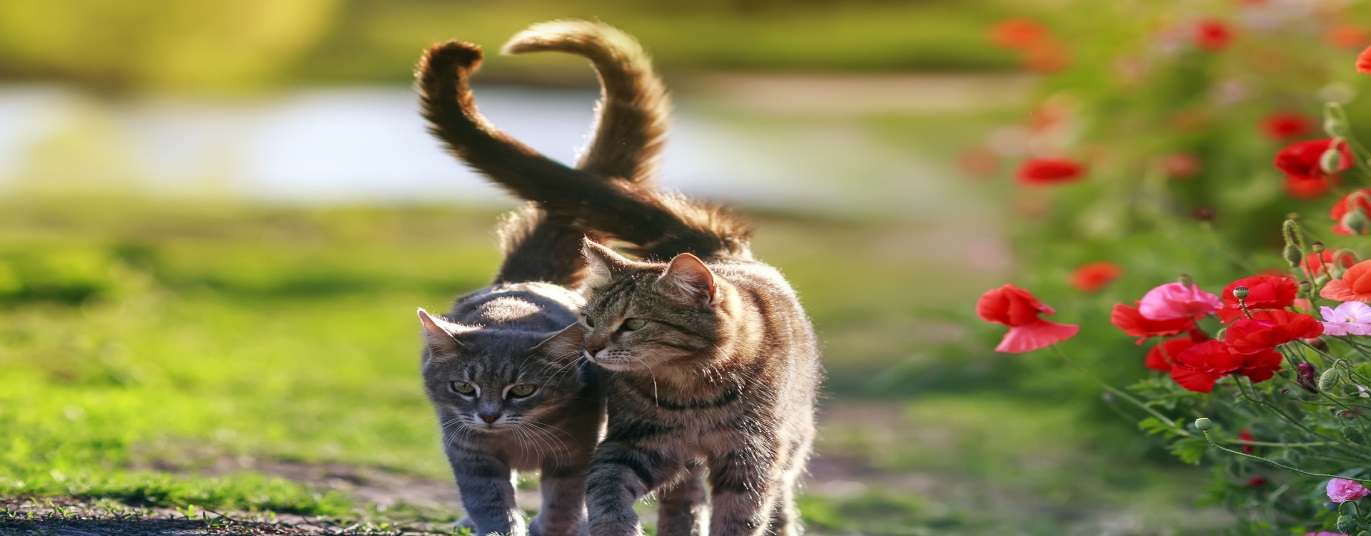 AKCIJA STERILIZACIJE MAČAKAOpćina Kaštelir-Labinci u suradnji sa Veterinarskom bolnicom Poreč organizira akciju sterilizacije mačaka, na teret općinskog proračuna.Akcija traje do kraja 2021. godine ili do potrošnje osiguranih sredstava za tu namjenu.Svi mještani Općine Kaštelir-Labinci mogu u navedenom periodu   donijeti mačke na BESPLATNU sterilizaciju u Veterinarsku bolnicu Poreč, Mate Vlašića 45, Poreč. Donosilac mačke dužan je svoj dolazak najaviti Veterinarskoj bolnici Poreč na tel.052 432 128 ili 052 452 941. Radno vrijeme Pon-pet. 08-20, sub. 08-13,  17-20. Ned. 08-10.Prilikom predaje mačaka u Veterinarskoj bolnici Poreč potrebno je predočiti dokument kojim donosilac mačaka dokazuje prebivalište na području Općine Kaštelir-Labinci.Općina Kaštelir-LabinciCastelliere-S.Domenica